Piosenka „Idzie do nas wiosna”-https://www.youtube.com/watch?v=qoAwQ9WCWSMW jaki sposób przybywa do nas wiosna? Czy przyjeżdża saniami, płynie łódką czy też pieszo? A może jednak tramwajem, jak myślicie?Przed Wami piękny wiersz Jana Brzechwy.Naplotkowała sosna, że już się zbliża wiosna.Kret skrzywił się ponuro: – Przyjedzie pewno furą.Jeż się najeżył srodze: – Raczej na hulajnodze.Wąż syknął: – Ja nie wierzę, przyjedzie na rowerze.Kos gwizdnął: – Wiem coś o tym, przyleci samolotem.– Skąd znowu – rzekła sroka – ja z niej nie spuszczam okai w zeszłym roku w maju widziałam ją w tramwaju.– Nieprawda wiosna zwykle przyjeżdża motocyklem!– A ja wam tu dowiodę, że właśnie samochodem.– Nieprawda, bo w karecie!– W karecie? – Cóż pan plecie?Oświadczyć mogę krótko, że płynie własną łódką!A wiosna przyszła pieszo.Już kwiaty za nią śpieszą, już trawy przed nią rosnąi szumią – Witaj wiosno!Drodzy rodzice odszukajcie w książkach lub w Internecie informacji na temat ludowego zwyczaju związanego z topieniem/paleniem Marzanny. Zachęć dziecko do budowania zdań. Czuwajcie nad prawidłowym użyciem form gramatycznych. Pooglądajcie Marzanny z różnych regionów Polski. Co symbolizowała?Np. https://vod.tvp.pl/video/domowe-przedszkole,marzanka-zimy-kolezanka,38487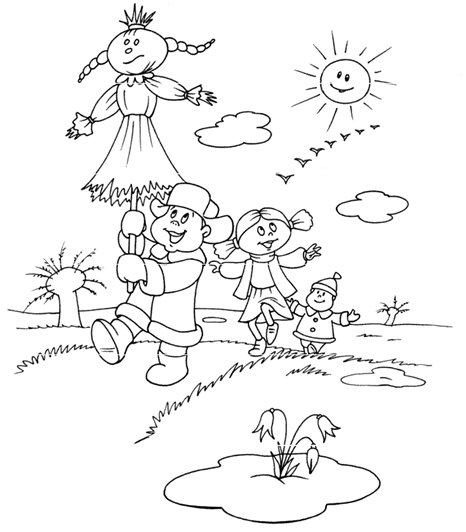 Przykładowe ćwiczenia sprawności małych rączek.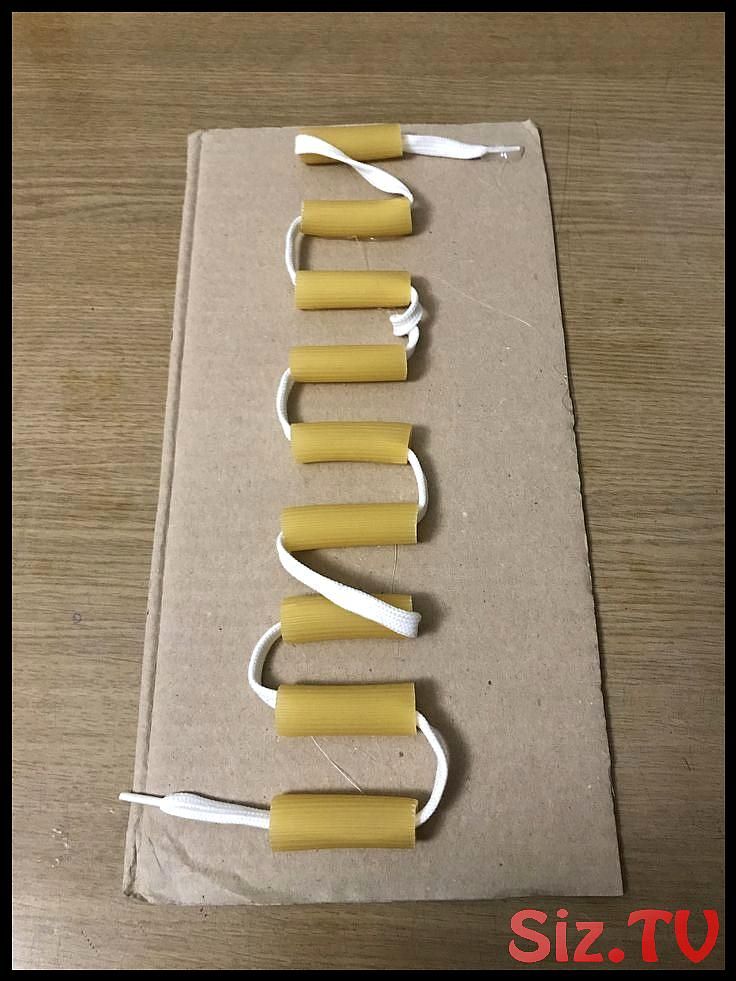 Przykładowa praca plastyczna.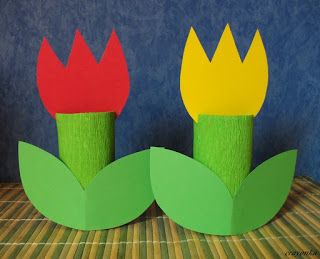 Do wykonania pracy potrzebne będą:-rolka z papieru-kolorowy papier lub biały pokolorowany/pomalowany na wybrane kolory-klej.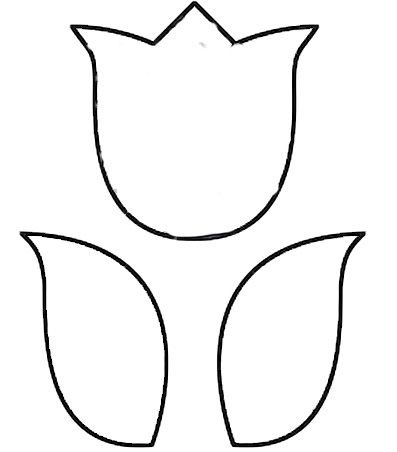 